東深井福祉会館/障害者福祉センターの予定11月～12月　　　　　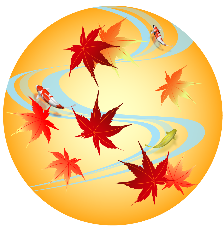 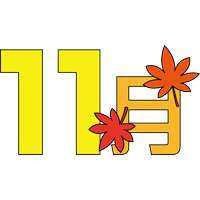 *主なイベントは流山市広報・福祉会館ホームページに掲載t 04.7155.3638/f 04.7153.3437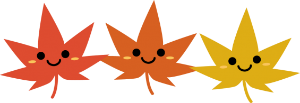 日時イベント名内容所属11/2（金）9：30～17：0011/26（月）9：30～16：00他実習一日精神障害者ホームヘルパー養成研修市内在住または市内の訪問介護事業所に勤務しているホームヘルパー１～３級修了者、もしくは介護福祉士をお持ちの方。または市内在住で将来ホームヘルパー研修を修了して精神障害者の介護に従事することを希望する方が対象です。※申し込みは終了いたしました。障害センター1Ｆ11/5(月)＆12/3（月）13：30～15:00千寿の会霜月&師走午後のひとときに気軽な交流をする時間です。どの年齢層の方もご参加いただけ、お楽しみいただけます！11月はリコーダーアンサンブルハピネスによる演奏が、12月はレスポワール30によるハンドベルの演奏があります。4月よりお菓子代として100円かかります。（12月分申し込みは11/2（金）～11/22（木））自主講座2F福祉会館11/23（金・祝）13：30～15:00（開場13：00）落語会毎年恒例！今年も大人気の落語会を行います。立川談幸師匠をお招きし、今年も皆様に笑いと元気をお届けします！先着150名。無料。※整理券の配布は終了いたしました。自主事業２Ｆ福祉会館11/22(木)＆12/20（木）13:30～15:00ダンスセラピーダンスセラピーは習うダンスではなく体を動かす時間です。毎月第4木曜日午後、2階大広間にて受付は毎月2日～当日先着20名※12月のみ第三木曜日に開催いたします。自主講座2Ｆ福祉会館11/30（金）～Ｈ31/2/15（金）全10回18：30～20：45手話ステップアップ講座申込受付期間10/2（火）～11/2（金）手話奉仕員養成講座前期課程を修了された方の手話講習会です。対象は流山市在住、在勤、在学で手話奉仕員養成講座前期課程修了された方です。修了には講義への出席と手話サークルもしくは合同行事への参加を1回が必須です。募集人数25名（多数抽選）。費用はテキスト代300円。場所は生涯学習センター障害センター１Ｆ12/21（金）10：00～13：00障害者の料理講座障害者手帳お持ちの方対象。送迎・申込み1週間前まで　12月は初石公民館です。メニューは骨付き鶏もものハーブ焼き、グリーンサラダ、セロリのポタージュスープ。材料費￥700以内。障害センター1F12/22（土）10：00～12：00クリスマス会①サンタと撮影会②クッキーアート整理券配布①②ともに12/3（月）　AM8：45～今年も恒例のクリスマス会を行います！①サンタと撮影会：今年も会館にサンタさんが遊びに来ます！皆さんで記念撮影をお楽しみください。先着80家族。無料。※各家族カメラは一台まで②クッキーアート：クッキーに自分の好きな絵をかいてみませんか？描いた作品はお持ち帰りいただけます。先着80名。材料費100円。自主事業2F福祉会館12/22（土）開場　13：00開演　13：30歌って踊ろう♪親子でクリスマスコンサート整理券配布12/4（火）　AM8：45～今年は「歌って踊ろう♪親子でクリスマスコンサート」を開催いたします。小さなお子さんからご参加いただけます。親子でクリスマスソングなどを一緒に歌って楽しみませんか？ピアノ、千葉アリスさん、歌のお姉さんサンタには酒本春恵さん、沖田麻衣さん他を予定しています。先着100名。無料。自主事業2F福祉会館1月以降実施の講座で11・12月申込みの講座H31/1/14（月・祝）10：00～12：00みんな集まれ！お正月遊びを楽しもう♪整理券配布12/5（水）　AM8：45～日本の古き良きお正月遊び、コマ回し、福笑い、けん玉などで楽しくお友達と遊びませんか？参加してくれたお友達には、参加賞や景品をご用意しています。先着30名。無料※遊びのチケット（整理券）は幼稚園以上のお子さんを対象とさせていただきます。保護者の方、幼稚園未満のお子様も参加は出来ますが、景品等のご用意はございません。※できる限り保護者の方の同伴をお願いいたします。自主事業2F福祉会館H31/1/18（金）10：00～13：00障害者の料理講座障害者手帳お持ちの方対象。送迎・申込み1週間前まで　1月は南流山センターです。メニューは鶏肉のレモンクリーム煮、かぼちゃのアーモンドサラダ、白菜のスープ。材料費￥500以内。障害センター1F